DIRECCIÓN DE SIGNOS DISTINTIVOSREGISTRO DE MARCAS Y LEMAS COMERCIALES                 Marca de:      Producto         Servicio         Colectiva        De certificación           Lema comercial  Derecho preferente al registro – Artículo 168 Decisión 486DATOS DEL SOLICITANTE.		Persona natural		               Persona JurídicaDATOS DEL APODERADO. 	 	Representante Legal		               ApoderadoSIGNO A REGISTRAR.REIVINDICACIONES.PRODUCTOS Y/O SERVICIOS. (En caso de estar comprendidos en diferentes clases, agrupar de acuerdo con la Clasificación Internacional de Niza, precedido del grupo de la clase a la que corresponda, de menor a mayor).NOTA: 	Si el espacio anterior no es suficiente, por favor relacione los productos y/o servicios solicitados en hoja anexa, siguiendo las instrucciones del punto 5 o utilizar un formulario sustancialmente igual a este, teniendo en cuenta que usted puede ampliar la tabla.ANEXOS.	Comprobante de pago de la tasa para la presentación de la solicitud No. _______________ Fecha: _______	Comprobante de pago de la tasa por concepto de reivindicación de prioridad No. ______________________Poder, si fuere el caso con el que se acredita la representación ____________________________________Artes finales 8 X 8 cm (1 ejemplar adicional al inserto en el formulario)Copia certificada de la solicitud cuya prioridad se reivindica _______________________________________La copia certificada de la solicitud cuya prioridad se reivindica se allegará dentro de los tres meses siguientes a la fecha de la presente solicitudTraducciones simples de la primera solicitud si se reivindica prioridad                            Certificado de registro en el caso del artículo 6quinquíes del Convenio de ParísArte con las dimensiones especificadas de la marca Tridimensional Anexo con clasificación de productos y/o servicios (en caso de necesitar más espacio de conformidad con el núm. 5)                             Formulario de reducción de tasas a solicitud de registro para microempresas                             Copia de la solicitud y sus anexos en medios magnéticos.SOLICITUD DE CONCESIÓN DE REGISTRO ANTES DE SEIS (6) MESES.FIRMA.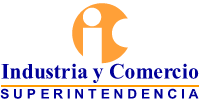 Espacio reservado para el adhesivo de radicaciónApellido(s): (tratándose sólo de persona natural:) Nombre(s): (tratándose sólo de persona natural)Designación oficial completa de la entidad/nombre social: (diligenciar tratándose de persona jurídica)Nombre del representante legalDocumento de identificación:        C.C.             C.E.            NIT             Otro     Número de identificación:      Nacionalidad del solicitante/País de ConstituciónDirección del solicitantePaís  	Ciudad Correo electrónico No. Fax                                           Número telefónicoTipo de empresa:             Micro                   Pequeña            Mediana          Otra:                                                                                                                                                                         ( Indique que tipo)Apellido(s) y nombre(s)No. Documento identidad:  No. Tarjeta profesional:Dirección para envío de correspondenciaCorreo electrónicoCorreo electrónicoPaísNo. TelefónicoNo. TelefónicoEstado - CiudadNo. FaxNo. FaxNúmero de Radicación o Protocolo de poder generalNúmero de Radicación o Protocolo de poder generalNúmero de Radicación o Protocolo de poder generalTipo de marca:        Nominativa                                 Figurativa          Mixta                                          Sonora        Tridimensional                           Olfativa                                                              Otras Denominación del signo a registrar Marca asociada (diligencie este espacio sólo si se trata de una solicitud de registro de lema):¿El solicitante desea que la Oficina registre y publique la marca en los caracteres estándar utilizados por ésta?  SI                                      NOEn caso negativo indique el tipo de letra¿El solicitante reivindica el color como característica distintiva de la marca?      SI                                 NOEn caso afirmativo, por favor relaciónelo (s) a continuación: Transliteración de la marca:Traducción de la marca:Prioridad por solicitud anterior:No. de la solicitud cuya prioridad se reivindicaPaís de origen:Fecha de Presentación:Prioridad de exposiciones:No. de la solicitud cuya prioridad se reivindicaNombre de la exposición:   Lugar de Celebración:                     Fecha de presentación:Si hay más de una prioridad relaciónela en documento anexoSi hay más de una prioridad relaciónela en documento anexo ClaseProductos y/o servicios        En virtud del numeral 4 del artículo 91 del Código de Procedimiento Administrativo y de lo Contencioso   Administrativo (Ley 1437 de 2011), solicito  la concesión del registro del signo distintivo solicitado en un plazo no mayor  a seis (6) meses, contados desde la fecha de presentación de esta solicitud, condicionando su ejecutoriedad a que no se presenten solicitudes de registro de signos distintivos que reivindiquen prioridad de conformidad con el artículo 4 del Convenio de París y el artículo 9 de la Decisión 486 de 2000 de la Comisión de la Comunidad Andina, si el registro de este signo afectara indebidamente el de aquellos, por cuanto acepto que de presentarse la circunstancia de reivindicación de prioridad arriba indicada se habrá cumplido la condición resolutoria y la Superintendencia deberá declarar la pérdida de fuerza ejecutoria o decaimiento del acto administrativo de concesión del registro.Nombre del FirmanteFirmaC.CTarjeta Profesional